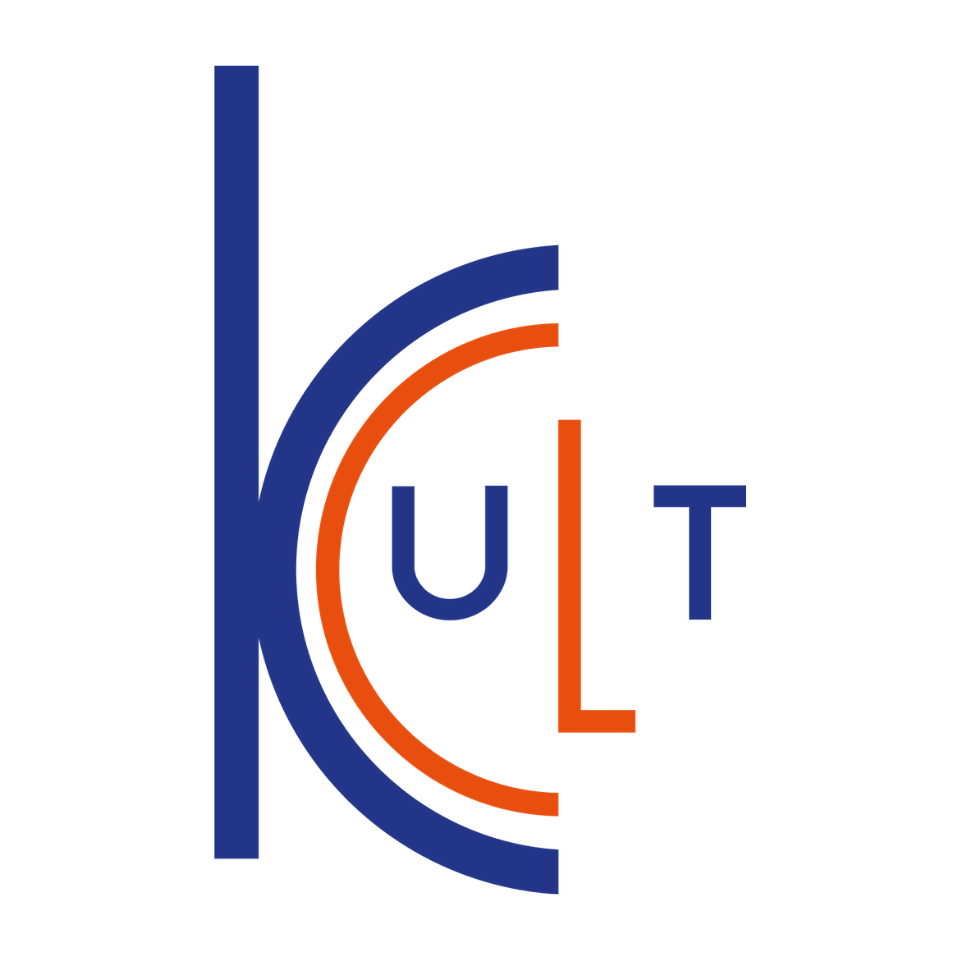 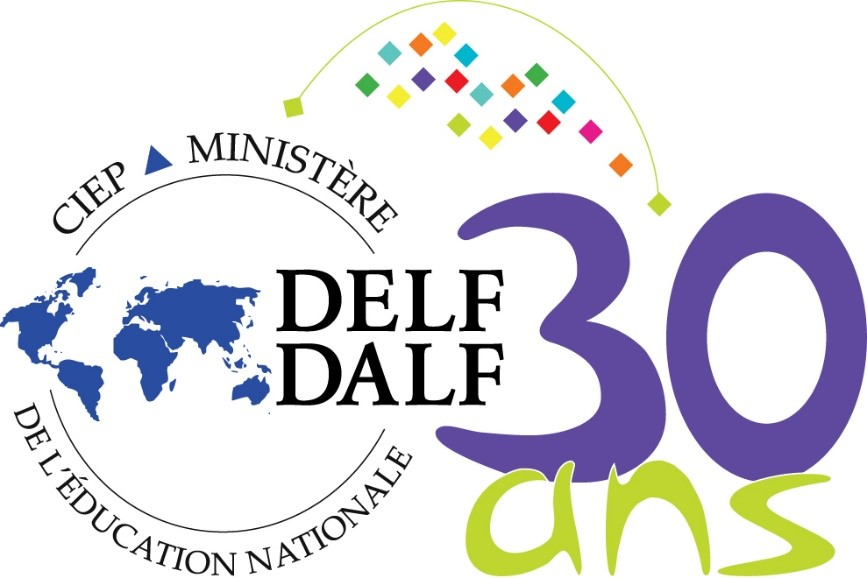 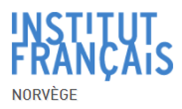 DELF -  DALF  OCTOBRE 2021Informations nécessaires pour procéder à votre inscriptionNødvendige opplysninger ved påmelding Prénom :Fornavn:Nom de famille :Etternavn:Date de naissance :Fødselsdato:Pays de naissance :Landet du er født i:Ville de naissance :By du er født i:Langue maternelle :Morsmål:Nationalité :Statsborgskap:Adresse :Adresse:No de téléphone :Tlf:Courriel :E-post:Avez-vous déjà passé un DELF-DALF ?	OUI – NONHar du noen gang tatt en DELF-DALF?Si oui, merci de nous envoyer votre attestation.I så fall kan du sende oss sertifikatet ditt.DELF :	A1 □ lundi 11 octobre –  1000 Kr		A2  □ mardi 12 octobre – 1100 Kr	B1  □ mercredi 13 octobre –  1400 Kr	B2  □ jeudi 14 octobre –  1600 KrDALF :	C1  □ vendredi 15 octobre – 2200 Kr	C2  □ vendredi 15 octobre – 2500 KrDate limite d’inscription / påmeldingsfristen : 13 septembre 2021